PEMBAGIAN RUANG TES TULIS KKN POSDAYA ANGKATAN KE-38 TAHUN 2014UNIVERSITAS MUHAMMADIYAH MAGELANGKETERANGAN:* (Kelas Reguler)Tes tulis reguler: Jumat/ 25 Mei 2014 pk. 14.00Tes tulis paralel: Sabtu/ 26 Mei 2014 pk. 14.00Ketua,							Sekretaris,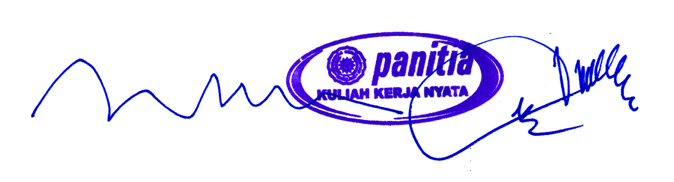 		Ir. Moehamad Aman, MT				Ns. Sigit Priyanto, M.Kep		NIDN. 0613066301					NIDN. 0611127601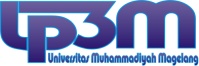 PanitiaUNIVERSITAS MUHAMMADIYAH MAGELANGSekretariat Gedung Rektorat Lantai 3 Kampus 2Jalan Mayjen Bambang Soegeng Km 5 Mertoyudan Magelang 56172Tel 0293 326945 ext 132 Fax 0293 325554 Website lp3m.ummgl.ac.id  e-mail lp3m@ummgl.ac.idKecamatanDesaDPLDusun/ KelompokRUANGBandonganREGULERSepanrejoAhwy Oktradiksa, M.Pd.IPosong (1)202 lantai 2FikesBandonganREGULERSepanrejoAhwy Oktradiksa, M.Pd.ICitran (2)202 lantai 2FikesBandonganREGULERSepanrejoAhwy Oktradiksa, M.Pd.IPetung Lemut (3)202 lantai 2FikesBandonganREGULERSepanrejoAhwy Oktradiksa, M.Pd.IBeji (4)202 lantai 2FikesBandonganKalegenWawan Sadtyo N, M.SiDelemen (5)205 lantai 2FikesBandonganKalegenWawan Sadtyo N, M.SiKaranglo (6)205 lantai 2FikesBandonganKalegenWawan Sadtyo N, M.SiKaweron (7)205 lantai 2FikesBandonganKalegenWawan Sadtyo N, M.SiWonosobo (8)205 lantai 2FikesSawanganWonoleloAndi Widiyanto, M.KomSanden (9)206 lantai 2FikesSawanganWonoleloAndi Widiyanto, M.KomWindu Sajan (10)206 lantai 2FikesSawanganWonoleloAndi Widiyanto, M.KomBentrokan (11)206 lantai 2FikesSawanganWonoleloAndi Widiyanto, M.KomWindusabrang (12)206 lantai 2FikesDukunKrinjingHijrah Eko Putro, S.PdTempel (13)207 lantai 2FikesDukunKrinjingHijrah Eko Putro, S.PdTrono (14)207 lantai 2FikesDukunKrinjingHijrah Eko Putro, S.PdNgaglik (15)207 lantai 2FikesDukunKrinjingHijrah Eko Putro, S.PdTrayem (16)207 lantai 2FikesDukunSewukanImron, MASewukan Tegal (17)304 lantai 3FikesDukunSewukanImron, MASewukan1 (18)304 lantai 3FikesDukunSewukanImron, MAWuni (19)304 lantai 3FikesDukunSewukanImron, MAGumo (20)304 lantai 3FikesDukunPARALELNgadipuroDrs. Muh Natsir, M.SiNgrajek (21)*305 Lantai 3DukunPARALELNgadipuroDrs. Muh Natsir, M.SiKembang (46)202 lantai 2FikesDukunPARALELNgadipuroDrs. Muh Natsir, M.SiDukuh (47)202 lantai 2FikesDukunPARALELNgadipuroDrs. Muh Natsir, M.SiKaranggondang (48)202 lantai 2FikesBandonganSukosariNs. Priyo, M.Kep Gegeran (22)203 lantai 2FikesBandonganSukosariNs. Priyo, M.Kep Domban (23)203 lantai 2FikesBandonganSukosariNs. Priyo, M.Kep Sukran (24)203 lantai 2FikesBandonganSukosariNs. Priyo, M.Kep Tarudan (25)203 lantai 2FikesBandonganSukosariNs. S.S.Pinilih, M.KepKerbengan (26)205 lantai 2FikesBandonganSukosariKhusnul Laely, M.PdSusangan (27)205 lantai 2FikesBandonganSukosariKhusnul Laely, M.PdGathukan (28)205 lantai 2FikesKecamatanDesaDPLDusun/ KelompokKETWindusariBanjarsariMukhtar Hanafi,ST,M.CsPadudan (29)206 lantai 2FikesWindusariBanjarsariMukhtar Hanafi,ST,M.CsBumirejo I (30)206 lantai 2FikesWindusariBanjarsariMukhtar Hanafi,ST,M.CsGandon (31)206 lantai 2FikesWindusariBanjarsariMukhtar Hanafi,ST,M.CsKandren (32)206 lantai 2FikesWindusariTanjungsariBarkah Susanto, M.SiGrogol (33)207 lantai 2FikesWindusariTanjungsariBarkah Susanto, M.SiPendekan (34)207 lantai 2FikesWindusariTanjungsariBarkah Susanto, M.SiDukuh (35)207 lantai 2FikesWindusariTanjungsariBarkah Susanto, M.SiSudimoro (36)207 lantai 2FikesWindusariTanjungsariKhusnul Laely, M.PdNgabean (37)304 lantai 3FikesWindusariTanjungsariKhusnul Laely, M.PdNjurang (38)304 lantai 3FikesSawanganButuhMulyadi, SH, MHBabadan (39)305 lantai 3FikesSawanganButuhMulyadi, SH, MHMungkidan (40)305 lantai 3FikesSawanganButuhMulyadi, SH, MHCowor (41)305 lantai 3FikesSawanganButuhMulyadi, SH, MHButuh Kulon (42)305 lantai 3FikesSawanganJatiNs. S.S.Pinilih, M.KepGertengah Lor (43)306 lantai 2FikesSawanganJatiNs. S.S.Pinilih, M.KepWero (44)306 lantai 2FikesSawanganJatiNs. S.S.Pinilih, M.KepGertengah kidul (45)306 lantai 2Fikes